大学生创业计划书通用模板经典版创业计划书是一份全方位的商业计划，其主要用途是递交给投资商，以便于他们能对企业或项目做出评判，从而使企业获得融资。　　一、概要　　一个非常简练的计划及商业模型的摘要，介绍你的商业项目，一般500字左右。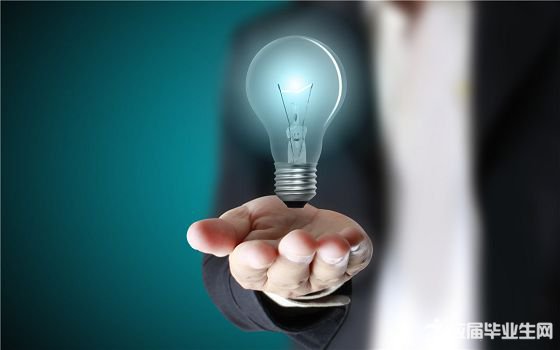 　　二、公司描述　　A.公司的宗旨　　B.公司的名称、公司的结构　　C.公司经营策略　　在这里用最简洁的方式，描述你的产品服务;什么样的困难你准备解决;你准备如何解决;你们的公司是否是最合适的人选。　　D.相对价值增值说明你的产品为消费者提供了什么新的价值　　E.公司设施需要对计划中的公司设备详细加以描述我公司的生产设备及厂房主要集中于XXX　　建立开发生产设备，并努力提高生产和研究能力以便满足日益提高的客户需求。通过大规模的促销攻势提高我公司的产品服务的销售量。　　增加分销渠道零售网点区域销售销售公司采用电气化直邮式的分类等。　　录用新的员工以便支持在新的市场计划下可持续的发展。　　提高研发能力，创造领导潮流的新型产品，提高竞争能力。　　三、产品与服务在这里用简洁的方式，描述你的产品服务　　注意不需要透露你的核心技术，主要介绍你的技术、产品的功能、应用领域、市场前景等。　　1.产品服务A　　2.产品服务B　　说明你的产品是如何向消费者提供价值的，以及你所提供的服务的方式有那些。你的产品填补了那些急需补充的市场空白。可以在这里加上你的产品或服务的照片。　　A.产品优势　　B.技术描述：1.独有技术简介 2.技术发展环境　　C.研究与开发　　D.将来产品及服务　　说明你的下一代产品，并同时说明为将来的消费者提供的更多的服务是什么。　　E.服务与产品支持　　四、市场分析　　简要叙述你的公司处于什么样的行业、市场、专向补充区域。市场的特征是什么?你的分析与市场调查机构和投资分析有什么不同。分析是否有新生市场?你将如何发展这个新生市场。　　如果你在程序软件市场开发C++或NT的平台工具，不要只泛泛的讲一下这是一个价值300亿的大市场。如果你正在制作在NT工作平台上的C++应用程序开发工具，你就应该在报告中详细描述去年共销售了多少C++开发程序软件，有多少成长型的客户群，你的目标市场是什么?你的竞争对手分到了多少份额?是否有其他的市场零售商OEM厂商在销售你的产品。　　A.市场描述　　我们计划或正在XX行业竞争。这个市场的价值大约有XXX，我们相信，整个行业的主要发展趋势将向着(环境导向型，小型化，高质量，价值导向型)发展。　　市场研究表明(引用源)到20XX年该市场将(发展萎缩)到XXX。在这段时期里，预计我们力争的细分市场将(成长、萎缩、不发展)。改变这种情况的主要力量是(例如电脑降价，家电商业的蓬勃发展等原因)这个行业最大的发展将达到XXX。你的公司可能独一无二的将你的产品服务和XX公司同级别的公司的现行业务合并。而当今的类似XX公司的正面临着诸如逐步提高的劳动力成本等困难。　　B.目标市场　　我们将目标市场定义为X，Y，Z。现在，这个市场由a个竞争者分享。　　我们的产品拥有以下优势：高附加值，出色的表现，高品味，为企业的量体裁衣突出个性。　　C.目标消费群　　是什么因素促使人们购买你的产品?你的技术、产品对于用户的吸引在何处?人们为什么选择你的产品服务公司?　　D.销售战略我们的市场营销部门计划能动用不同的渠道销售我们的产品。我们之所以选择这些渠道　　消费群特点　　我们之所以选择这些渠道因为：　　1、季节变化引起的消费特点;　　2、资金的有效运用可以利用市场上现有产品的销售渠道。　　针对每一个分销渠道，确定一个五年期的目标销售量以及其他假设条件。为每一个渠道所做的假设可以是以下这些。　　五、竞争分析　　请告诉我们分别根据产品、价格、市场份额、地区、营销方式、管理手段、特征以及财务力量划分的重要竞争者。　　A.竞争描述　　B.竞争战略市场进入障碍　　请在这里研究进入你的细分市场的主要障碍及竞争对手模仿你的障碍。　　六、营销略策及销售　　A.营销计划　　描述你所希望进行的业务是如何的。以及你所希望进入的细分市场。曾经使用的分销渠道，例如：零售、对商业机构的直接销售、OEM以及电子媒介等等。还要描述你所希望达到的市场份额。　　B.销售战略　　描述你进行销售所采取的策略。包括如何促销产品：通过广告、邮件推销，电台广播或是电视广告等方式。　　C.分销渠道及合作伙伴D.定价战略E.市场沟通　　你的目的是加强、促进并支持你的产品能更好的满足消费者需求的热点。唯一的原则就是寻找一切可能的有利的途径进行沟。　　七、财务分析　　财务数据概要。　　八、附录　　如有以下材料，请列出　　A.公司背景及结构　　B.团队人员简历　　C.公司宣传品　　D.相关词汇